TitleA. Author1), B. Author2)1) Institution 12) Institution 2Page LayoutMargins: 		Top: 		2.5 cm 	Bottom: 		2 cm			Left: 		2.5 cm 	Right: 		2.5 cm			Gutter: 	1 cm 		Gutter position: 	leftHeader: 		 Even/Uneven Heading 1Heading 2Heading 3General InformationTextThe text is written with Times New Roman, 13 pt and formatted as justified text. The line spacing is exactly 16 pt.Within the text, formula signs e.g. Qsus are written in italics. Whole equations, such as e.g. QV = Qsus + Qsw remain standard.Literature references within the text are made by author and year without consecutive numbering, e.g. Hoek (2000), Mostyn & Li (1993), Yu et al. (1998), at the end of a sentence in brackets e.g. (Alen 1996b, Lee & Kim 1999, Madson et al. 1986).ListsLists without headingLists without headingLists without headingHeadings above lists:Text Text Text Text Text Text Text Text Text Text Text Text Text Text Text Text Text Text Text Text Text Text Text Text.Headings above lists:Text Text Text Text Text Text Text Text Text Text Text Text Text Text Text Text Text Text Text Text Text Text Text Text.Equations	(1)FiguresImportant for figures:If possible, use black-white or greyscaleFont: Arial, optimal font size 11 pt, minimal font size 8ptMinimal line thickness 0.2 mm (0.5 pt), because thinner lines are not visible on scaled plots.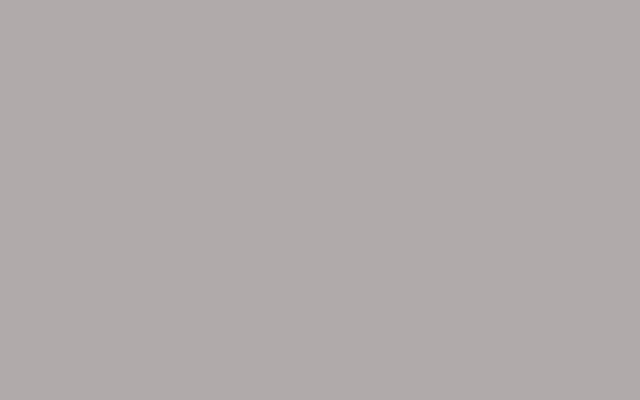 Fig. 1:	Caption of figures belowTablesTab. 1:	Caption of tables above tablesLiteratureImportant: sort order alphabetically, without numbering!Feder, G. & Arwanitakis, M. (1976)Zur Gebirgsmechanik ausbruchsnaher Bereiche tiefliegender Hohlraumbauten (unter zentralsymmetrischer Belastung). Berg- und Hüttenmännische Monatshefte, Jahrgang 121, Heft 4.Sulem, J., Panet, M. & Guenot, A. (1987)An analytical solution for time-dependent displacements in a circular tunnel, Int. J. Rock Mech. Min. Sci. & Geomech. Abstr. Vol 24, No. 3, 155-164.Author:Fist name, Surname: Gender: Academic Title: Company, Department: Adress: Tel: Fax: mail: internet: TextTextTextTextTextTextTextTextTextTextText1TextTextTextText2TextTextTextText2